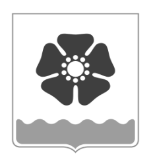 Городской Совет депутатовмуниципального образования «Северодвинск» (Совет депутатов Северодвинска)шестого созываРЕШЕНИЕО внесении изменений в Положение о муниципальном казенном учреждении «Управление образования Администрации Северодвинска»В целях приведения Положения о муниципальном казенном учреждении «Управление образования Администрации Северодвинска» в соответствие с законодательством в сфере образования Совет депутатов Северодвинска решил:1. Внести в Положение о муниципальном казенном учреждении «Управление образования Администрации Северодвинска», утвержденное решением Совета депутатов     Северодвинска   от   19.12.2013 № 49 (в редакции от 22.04.2021), следующие изменения:1.1. Подпункт 3.1.11  изложить в следующей редакции: «3.1.11. Предоставляет муниципальные услуги в соответствии с федеральными и областными законодательными и иными нормативными правовыми актами, принятыми органами государственной власти, муниципальными правовыми актами.». 1.2. Дополнить подпунктами 3.1.27, 3.1.28 следующего содержания:             «3.1.27. Организует бесплатную перевозку обучающихся в муниципальных образовательных организациях, реализующих основные общеобразовательные программы, между населенными пунктами в городском округе Архангельской области «Северодвинск».              3.1.28.  Организует деятельность по заключению договоров о целевом обучении, одной из сторон которых является Администрация Северодвинска, в соответствии с порядком, установленным Правительством Российской Федерации.».1.3. Подпункт  3.3.7 дополнить словами «Осуществляет деятельность по внедрению в практику работы муниципальных образовательных организаций программ и методик, направленных на формирование законопослушного поведения несовершеннолетних; проведению мероприятий по раннему выявлению незаконного потребления наркотических средств и психотропных веществ обучающимися в общеобразовательных организациях; профилактике асоциального и суицидального поведения несовершеннолетних.».1.4. Подпункт 3.7.17 дополнить словами «, на обеспечение учебниками и учебными пособиями, а также учебно-методическими материалами, средствами обучения и воспитания».1.5. Подпункт 3.7.18  изложить в следующей редакции:«3.7.18. Организует предоставление субсидии в целях оказания мер социальной поддержки педагогическим работникам, социальной выплаты обучающимся, заключившим договор о целевом обучении c Администрацией Северодвинска, за счет бюджетных ассигнований местного бюджета в случаях и порядке, установленных муниципальными правовыми актами.».1.6. Дополнить подпунктом 3.7.19 следующего содержания:«3.7.19. Организует предоставление субсидии в целях оказания мер социальной поддержки обучающимся за счет бюджетных ассигнований местного бюджета в случаях и порядке, установленных муниципальными правовыми актами.».2. Настоящее решение вступает в силу после его официального опубликования.3. Опубликовать (обнародовать) настоящее решение в бюллетене нормативно-правовых актов муниципального образования «Северодвинск» «Вполне официально», разместить в сетевом издании «Вполне официально» (вполне-официально.рф) и на официальных интернет-сайтах Совета депутатов Северодвинска и Администрации Северодвинска.от17.02.2022№  407ПредседательСовета депутатов Северодвинска_______________________М.А. Старожилов               Глава муниципального образования               «Северодвинск»              ___________________И.В. Скубенко